V52 	AL TRIBUNALE ORDINARIO DI VERONA	Riabilitazione civile del debitore protestatoIl sottoscritto 	DATI ANAGRAFICI DEL RICORRENTE	COGNOME E NOME DATA E LUOGO DI NASCITARESIDENZA(Città,Via/Piazza,n°civico,CAP)CODICE FISCALE NUMERO TELEFONICO/FAXEMAILChiedeche gli venga concessa la riabilitazione ex art. 17 L. n. 108/1996 con riferimento al/i seguente/i titolo/i:1.   Cambiale	 Assegno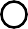 EMESSO/A DA, IN DATAIN FAVORE DI PROTESTATO/A IL PAGATO/A IL2.  Cambiale	 AssegnoEMESSO/A DA, IN DATAIN FAVORE DI PROTESTATO/A IL PAGATO/A IL3.  Cambiale	 Assegno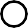 EMESSO/A DA, IN DATAIN FAVORE DI PROTESTATO/A IL PAGATO/A ILAllegaMarca da bollo e contributo unificato (come indicato nella scheda tecnica)Fotocopia del documento d'identità del ricorrenteCambiale/i o assegno/i e relativo/i protesto/iProva dell'avvenuto pagamentoVisura aggiornata dei protesti cambiari esistenti a proprio carico rilasciata dallaC.C.I.A.A. di VeronaChiede inoltreDi avvalersi del servizio di tracciamento online dell'istanza;Copia del provvedimento del giudice (anche se di rigetto) e a tal fine allega marca da bollo da €11,80 per diritti di copia (se fino a quattro facciate);Che la copia gli sia spedita a mezzo posta e a tal fine allega busta affrancata, con l’indicazione dell'indirizzo e marca da bollo per diritti di copia.Verona, lì	/	/Firma  	